                                АДМИНИСТРАЦИЯНовомихайловского сельского поселенияМонастырщинского района Смоленской областиП О С Т А Н О В Л Е Н И Е от     31.03.2015 года                         № 19 д. Михайловка    О внесении изменений в постановлениеот  06.03.2015г №13«Об   утверждении   Плана профилактических мероприятий, направленных на противодействие терроризму и экстремизму на территории Администрации Новомихайловскогосельского поселения Монастырщинского района Смоленской» области на 2015 год»На основании положений Федерального закона от 06.10.2003 года    № 131-Ф3 «Об общих принципах организации местного самоуправления в Российской Федерации» и во исполнение требований Федеральных законов от 06.03.2006 года № 35-ФЗ «О противодействии терроризму» и от  25.07.2002 года №114-ФЗ «О противодействии экстремистской деятельности», постановления Правительства РФ от 15.09.99 года № 1040  «О мерах по противодействию терроризму»,Администрация Новомихайловского сельского поселения Монастырщинского района Смоленской области   п о с т а н о в л я е т:  1.	Внести изменение в постановление от  06.03.2015г №13«Об   утверждении   Плана профилактических мероприятий, направленных на противодействие терроризму и экстремизму на территории Администрации Новомихайловскогосельского поселения Монастырщинского района Смоленской» области на 2015 год»следующие изменения:           1. Утвердить План профилактических мероприятий, направленных на противодействие терроризму и экстремизму на территории Администрации Новомихайловского сельского поселения Монастырщинского района Смоленской области на 2015 год , изложив его в новой редакции согласно приложению.          2.Контроль за исполнением настоящего распоряжение оставляю за собой.Глава муниципального образования Новомихайловского сельского поселенияМонастырщинского районаСмоленской области                                                                 С.В.Иванов                                                                                                УТВЕРЖДЕН:                                                                                                        постановлением Администрации                                                                     Новомихайловского сельского поселения                                                                                                  Монастырщинского     района                                                                                                  Смоленской области                                                                                                      от   06.03.2015  года    №13                                                                                                         (в редакции постановления                                                                                                    Администрации от    31.03.2015г №19)                                                             Планпрофилактических мероприятий по противодействию терроризмуи экстремизму на территории  Монастырщинского  района Смоленской области на 2015год№НаименованиемероприятийМесто проведенияОтветственный за проведениеСрокпроведения123451Проведение       бесед       с учащимися общеобразовательных          учреждений района             на      тему: «Профилактика терроризма                       и экстремизма»Общеобразовательная средняя школаФедорова Т.В. зам по воспитательной работе при Новомихайловской ср.школев течении года2Проведение тренировок с учащимися общеобразовательных учреждений района по действиям при угрозе совершения терактаОбщеобразовательная ср.школаЗам директора Гапонов И.И..ежеквартально3Организация и проведение профилактической работы антитеррористической направленности с населением сельского поселенияАдминистрация Сельского поселения                    Председатель КЧС и ОПБ Минченкова В.В.специалист 1 котегории сельского поселения Цикунова Н.В.15-16 сентября4Своевременное информирование правоохранительных органов о фактах нахождения(проживания)  на указанных объектах подозрительных лиц, .предметов и вещей.Администрация с\поселенияГлава МО Новомихайловского сельского поселения  Иванов С.ВВ течении года5Выпуск и размещение памяток ,плакатов антитеррористической  направленностиАдминистрация сельского поселенияГлава МО Новомихайловского с\поселения Иванов С.В.В течении года6Анализ обращений граждан на предмет наличия информации о фактах коррупцииАдминистрация сельского поселенияГлава МО Новомихайловского с\поселения Иванов С.В.постоянно7Информирование населения о порядке действий при угрозе и совершении террористического актаст.инспектор сельского поселения МинченковаВ.В.постоянно8.Осуществление контроля за доступом посторонних лиц на территорию объектов жизнеобеспечения и в здания образовательных учреждений поселения.ст.инспектор сельского поселения Минченкова В.Впостоянно9Осуществление контроля за использованием подвальных и чердачных помещений, других площадей жилых домов, нежилых помещений и бесхозяйных строенийГлава МО Новомихайловского с\поселения Иванов С.В.постоянно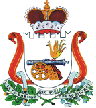 